Publicado en 28460 el 02/12/2016 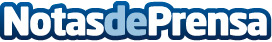 El centro de rehabilitación Narconon Los Molinos alcanza el éxito en el 80% de los casosEl centro de desintoxicación Narconon Los Molinos es uno de los centros más reconocidos a nivel estatal. Según el centro, la clave de su alta tasa de éxito se basa en la exclusiva metodología natural que se usaDatos de contacto:Juan Luis Dominguez673879845Nota de prensa publicada en: https://www.notasdeprensa.es/el-centro-de-rehabilitacion-narconon-los Categorias: Nacional Sociedad Madrid Solidaridad y cooperación Medicina alternativa Otras ciencias http://www.notasdeprensa.es